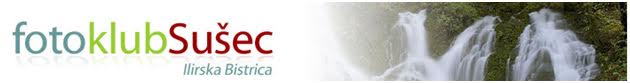 PRIJAVNICA NAFOTOGRAFSKI EX-TEMPORE DIGITALNIH FOTOGRAFIJ»SNEŽNIK 2023«SPISEK ODDANIH FOTOGRAFIJ – Tema A – »Prosta«SPISEK ODDANIH FOTOGRAFIJ – Tema B – »Kontrasti in nasprotja«IZJAVA O AVTORSTVUSpodaj podpisani/-a _______________________ s svojim podpisom zagotavljam, da sem avtor/-ica zgoraj navedenih in oddanih fotografij ter zagotavljam točnost navedenih podatkov.S podpisom potrjujem in sprejemam razpisne pogoje ex-tempora.Šifra avtorja;(Izpolne organizator)Ime in priimek avtorja;Naslov (ulica in kraj);Pošta in država;Datum rojstva;Elektronski naslov;Telefonska številka;Fotografski naziv po pravilih FZS (ni obvezno);Zap. Št. naziv fotografijedatumlokacija nastanka fotografije1234Zap. Št. naziv fotografijedatumlokacija nastanka fotografije1234Kraj, datum:Podpis avtorja/-ice: